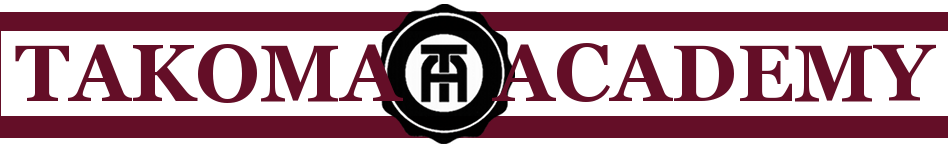 Financial InformationTUITION:All students are charged the same annual tuition rate SY 2020-2021 $14,498.00. If a constituent rate is available, a copy of the Church Membership verification form will be required. Annual tuition rates are subject to change by 1.5%-2%. When the annual tuition charges are paid in full at registration, a 5% cash discount will be given. A 2% discount is available when paying by the semester. Tuition charges may be paid on a 10, 11, or 12-month payment plan, as approved by the TA Business Office. ALL families on a monthly payment plan must make payments through the SMART Tuition Program. 	SMART Tuition: 24/7 access to view bills and make payments through a convenient and secure systemMonthly Invoices – This option provides you the flexibility of mailing in your payment, making a phone-in payment, or paying online at www.parents.smarttuition.com.Automatic Deduction - Have your payment automatically deducted from your bank account or credit card. An automatic deduction is convenient and reliable. Monthly payments are made automatically, and you never need to worry about reminders, postage, lost checks, or mail delays.IMPORTANT DATESJuly 01, 2020	   	 First tuition installment due – 12-month payment plan (Ending in June)July 01, 2020	    	 First tuition installment due -11 month payment plan (Ending in May)August 01, 2020	 First tuition installment due – 10-month payment plan (Ending in May)Aug 31, 2020	 	Full payment of tuition (5% discount) and 1st installment for semester tuition payments (2% discount)January 01, 2021	 Second tuition installment due – semester payment plan (2% discount)REGISTRATION/ENTRANCE FEES: All students are charged the same non-refundable registration/entrance fee of $850.00. This fee includes textbooks, technology, yearbook, class dues, one standardized test (PSAT) for 9-11 graders, insurance, a key lanyard with an ID card, etc... The entrance fee does not include graduation fees, required wear for performing arts or athletic organizations, instrument rental, or other extracurricular activity fees. This fee is not eligible for discounts. Family Fee: $300 per family  SENIOR GRADUATION FEE:  $150.00IMPORTANT DATESApril 15, 2020	Returning student entrance fee ($425) is due on RenWeb with re-enrollmentJune 15, 2020    Returning student entrance fee balance ($425) is dueJune 15, 2020	New student entrance fee ($850) is due/ Returning student entrance fee balance is dueSCHOLARSHIPS AND FINANCIAL ASSISTANCE: Takoma Academy is committed to providing sufficient necessary funds to make it financially possible for students to attend.  This commitment is partnered with parent, church, and school.  Together we are forging an effort to make Adventist education affordable to all families that would like to attend.New ApplicantsAcademic Scholarships: New students qualify for Academic Scholarships based on their GPA from the previous school year as follows: GPA of 3.75 or above…………………….. $600 ($60 per month while enrolled) GPA of 3.5 - 3.74……………………………. $300 ($30 per month while enrolled) ***Renewable Leadership Scholarships: Freshman qualifies for Leadership Scholarships as follows: Class President………………………………   $400 ($40 per month while enrolled) Class Vice President……………………….  $250 ($25 per month while enrolled) ***One- time Merit Scholarship Program (MSP): Students new to TA may qualify for a Merit Scholarship based on scores achieved with the past 12 months on standardized tests, such as ITED, ITBS, and PSAT. MSP students may receive up to $10,000 for four years at TA. (MSP students are not eligible for Academic Scholarships). To maintain the MSP status for the next semester, students must maintain a minimum GPA of 3.4 or above. If a student’s GPA drops below 3.4 for two consecutive semesters, the student is discontinued from the MSP. GPA/Percentile Score First Semester Scholarships 95th or above………………………………    $1,250  ($250 per month) 90th to 94th…………………………………    $1,000 ($200 per month) 85th to 89th…………………………………    $750     ($150 per month) ***Renewable Ability Scholarships (AS): Students new to TA may audition to qualify for AS’s in the areas of vocal and instrumental. Students must have developed a high level of ability to qualify for AS’s and are expected to participate fully in the activity for which they have received the scholarship. A limited number of AS’s will be available each year to new TA students based on skill levels determined by selected TA faculty. Music Ability Scholarship Auditions (by appointment on dates given by Music Instructor)-More details coming soon. Ability Scholarship Range…………………………………$500-$1000 ($50.00 - $100.00 awarded each month) ***One- time Financial Assistance:  Families seeking financial assistance are to complete the following:Parents must first submit a request for assistance with the church that holds their membership.Provide TA with a letter from the church, indicating if you were approved/denied, and for how much.Complete and submit TA’s Financial Assistance Application. The FACTS application may be completed online at https://online.factsmgt.com/signin/3QD5R. The School Code for TA is 10892. A hard copy of the FACTS form is also available in the TA Business Office.Contact the Business Office and request an appointment to complete a financial plan. RaShawna Young: 301 434-4700 Ext714 ryoung@ta.eduIMPORTANT DATESApril 15, 2020 Returning students deadline to submit PSAS applicationJune 15, 2020 New Student deadline to submit PSAS application